                                                                                                                                       proiect                                                              DECIZIE nr.6/1                                                                                                                             din  26 noiembrie 2021Cu privire la  executarea bugetului primăriei pentru 9 luni anul 2021             Analizând informaţia dnei Faizulina A., contabil-şef primăria or. Anenii Noi; în temeiul Legii nr. 397/2003 despre finanţele publlice locale;  în conformitate art. 14, al.2, lit.n) al Legii privind  la administratia publica  locala nr. 436/2006 privind administraţia public locală cu completările şi modificările ulterioare; Legea nr.100/2017 privind actele locale cu completările şi modificările ulterioare; având avizele comisiilor consultative de specialitate, Consiliul  orăşenesc Anenii Noi,                                                                                                                                                                 DECIDE:1. Se  ia act de  darea de seamă la partea de venituri a bugetului primăriei pentru 9 luni  anul 2021   în sumă de 27 673,1 mii lei  (anexa 1).2. Se ia  act  darea de seamă la partea de cheltuieli a bugetului primăriei pentru 9 luni   anul 2021 în sumă de 21 757,3 mii lei. (anexa 1).         3. Prezenta decizie se aduce la cunoştinţă publică prin plasarea în Registrul de Stat al Actelor Locale, pe pag web şi panoul informativ al instituţiei.         4. Prezenta decizie, poate fi notificată autorității publice emitente de Oficiului Teritorial Căușeni al Cancelariei de Stat în termen de 30 de zile de la data includerii actului în Registrul de stat al actelor locale.         5. Prezentul act administrativ este supus căilor de atac în procedură prealabilă către autoritatea emitentă în termen de 30 zile conform Codului administrativ.          6. Controlul asupra executării prezentei decizii se atribuie Consiliului orăşenesc.Președintele ședinței:                                                                                                             Contrasemnează: Secretar al consiliului orășenesc                                         Svetlana  BasarabVotat: pro- ,  contra -, abţinut - Notă informativă  la proiectul de decizie nr. 6/1   din  26 noiembrie 2021                  Cu privire la executarea bugetului  primăriei pe 9 luni pentru anul 2021                                                       AVIZ                                      de expertiză anticorupție la proiectul de decizie nr.  6/1   din 26 noiembrie 2021 Cu privire la executarea bugetului  primăriei pe 9 luni pentru anul 2021 În conformitate cu prevederile art.35 al Legii nr.100/2017 cu privire la actele normative , întru asigurarea imparțialității și legalității proiectelor de decizii.Autorul garantează pe proprie răspundere, că proiectul de decizie nr. 6/1 din  26 noiembrie 2021Cu privire la executarea bugetului  primăriei pe 9 luni pentru anul 2021  nu conține elemente de corupție.Angela Faizulina, contabil șefLilia Chirilenco, specialist principalCONSILIUL ORAŞENESCANENII NOI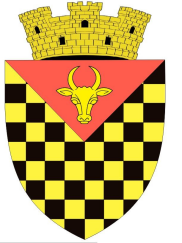             ГОРОДСКОЙ СОВЕТ                 АНЕНИЙ НОЙMD 6501 or. Anenii Noi, str. Suvorov, 6              tel/fax 026522108, consiliulorasenesc@gmail.comMD 6501, г.Анений Ной, ул.Суворов, 6 тел/факс 026522108,consiliulorasenesc@gmail.comMD 6501, г.Анений Ной, ул.Суворов, 6 тел/факс 026522108,consiliulorasenesc@gmail.com Denumirea autorului şi a participanţilor la elaborarea proiectului:Proiectul  a fost elaborat de catre contabil șef și specialist planificareInițiatorul proiectului: primarul  2.Condiţiile ce au impus elaborarea proiectului de act normativ şi finalităţile urmărite:Proiectul de  deciziei este elaborat întru executarea prevederilor  Legii nr.181/2014 privind  finanțele  publice și responsabilitatea bugetar-fiscale;  art.18,19,20 pct.3, pct.4  al Legii 397/2003  privind finanțele publice locale;  art.14,al.2,lit,a), lit.n) a Legii nr.436/2006 privind administrația publică locală;  în baza propunerii comisiei de specialitate.3. .Principalele prevederi ale proiectului şi evidenţierea elementelor noi:Proiectul de  deciziei este elaborat în temeul art.14 al Legii nr.436/2006; prevederile  Legii nr.100/2017 cu privire la actele normative, în baza propunerii comisiilor consultative de specialitate.4. Fundamentarea economico-financiară:Împlimentarea proiectului cheltuieli financiare prevezute în buget.Cerințele impus de proiectul dat nu necesiată acoperire a unor activități suplimentare neplanificate.5. Modul de încorporare a actului în cadrul normativ în vigoare:Proiectul  deciziei se încorporează în vigoare  și nu necesită anularea sau abrogarea altor acte administrative în vigoare. În raport cu cadrul normative național proiectul de decizie are menirea să armonizeze cadrul instituțional la  prevederile legislației în vigoare.6. Avizarea şi consultarea publică a proiectului:În scopul respectării prevederilor Legii nr.239 /2008 privind transparența în procesul decizional, proiectul a fost plasat pe pagina web oficială a primariei or.Anenii Noi www.anenii-noi.com la directoriul Transparența decizională.7. Constatările expertizei anticorupție:În temeiul art.35 al Legii nr.100/2017, cu privire la actele normative, expertiza anticorupție a fost efectuată de  autor. Proiectul nu conține reglementări ce ar favoriza corupția.8. Constatările expertizei juridice:În temeiul art.37 al Legii nr.100/2017 cu privire la actele normative, proiectul de decizie a fost expus expertizei juridice, care a expertizat actul respectiv și a constatat că corespunde ca structură, conținut și nu contravine legislației.Consiliului orașenesc  pentru examinare și adoptare în ședință . 